Nowe BMW serii 5 Touring.
Dynamiczne, wszechstronne, inteligentne.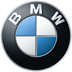 Dynamika, estetyka i funkcjonalność: charakterystyczne dla BMW serii 5 Touring połączenie cech jest obecne także w najnowszej generacji. Podobnie jak nowe BMW serii 5 Limuzyna również drugi wariant karoserii wyposażony jest w unikalny system wskazań i obsługi oraz nowatorskie systemy wspomagające kierowcę i oferuje znaczący postęp w zakresie skomunikowania pojazdu.„BMW serii 5 Touring zostało zaprojektowane specjalnie na rynek europejski, gdzie ta wszechstronna koncepcja karoserii cieszy się popularnością już od 25 lat. W nowej, piątej generacji model ten bardziej niż kiedykolwiek spełnia wysokie wymaganie grupy docelowej oczekującej dużego i wszechstronnego bagażnika, dostojnej prezencji i typowej dla BMW radości z jazdy”, mówi dr Ian Robertson, Członek Zarządu BMW AG ds. dystrybucji i marketingu.Światowa premiera nowego BMW serii 5 Touring będzie miała miejsce w marcu 2017 r. na Międzynarodowym Salonie Samochodowym w Genewie. Na początku sprzedaży, od czerwca 2017 r. dostępne będą cztery silniki BMW Group aktualnej generacji oraz napęd na cztery koła BMW xDrive, który oferowany będzie w dwóch modelach. Inne warianty, zarówno z klasycznym napędem tylnym, jak i napędem na cztery koła, pojawią się w ciągu tego roku.Mniejsza masa, większa zwinność, zoptymalizowana wydajność.Sportowe właściwości jezdne nowego BMW serii 5 Touring to efekt układu jezdnego nowej konstrukcji oraz konsekwentnej redukcji masy. Wyposażenie standardowe obejmuje pneumatyczne zawieszenie tylnej osi z automatyczną regulacją poziomu. Opcjonalnie oferowany jest układ Dynamic Damper Control, Adaptive Drive z aktywną stabilizacją przechyłów bocznych, zintegrowany aktywny układ kierowniczy, teraz dostępny również w połączeniu z xDrive, oraz obniżone o 10 mm sportowe zawieszenie M.Belki podłużne zawieszenia i pokrywa bagażnika wykonane są teraz z aluminium. Ten lekki materiał oraz wysokowytrzymałe stale zastosowano także w wielu innych komponentach pojazdu, przede wszystkim w bardzo sztywnej karoserii. W połączeniu z wydajnym napędem i poprawioną aerodynamiką udało się przez to obniżyć zużycie paliwa i emisję spalin nawet o 11 procent w porównaniu z poprzednim modelem.Atletyczna stylistyka wszechstronnego sportowca.Wyraźnie atletyczne kształty karoserii i dynamiczne linie nowego BMW serii 5 Touring odzwierciedlają charakterystyczne dla tego modelu połączenie sportowego charakteru i wszechstronności. W widoku przednim dominują precyzyjne kontury. Standardowe reflektory diodowe sięgają aż do wysuniętego mocno do przodu grilla BMW. W widoku bocznym oryginalna geometria auta łączy się z harmonijnymi proporcjami. Sportowy wygląd nowe BMW serii 5 Touring zawdzięcza również długiej linii dachu zakończonej mocno nachylonymi słupkami D. Tylną szybę okala spojler dachowy z wbudowanym trzecim światłem stop oraz boczne krawędzie aerodynamiczne. W dolnej części mocno nakreślone poziome linie i zachodzące mocno na boki lampy tylne w kształcie L podkreślają szerokość karoserii.Zoptymalizowany komfort wnętrza oraz inteligentna funkcjonalność.Wnętrze nowego BMW serii 5 Touring oferuje kokpit zorientowany na kierowcę oraz atmosferę premium wyróżniającą się nowoczesną elegancją, wysoką jakością materiałów i precyzyjnym wykonaniem. Niższa w porównaniu z poprzednim modelem deska rozdzielcza sprzyja przestronności wnętrza. Monitor pokładowy ma teraz postać wolnostojącego, płaskiego ekranu. Wszystkie siedzenia oferują odczuwalnie więcej miejsca nad głową, na wysokości ramion i na nogi. Zoptymalizowane kształty oparć, dłuższe siedziska i więcej miejsca na nogi zwiększają komfortem podróżowania na tylnej kanapie. Lepsze wytłumienie przedniej szyby, podsufitki oraz bagażnika zwiększa komfort akustyczny, który w nowym BMW serii 5 Touring jest na poziomie limuzyny. Większa szerokość wnętrza umożliwia bezpieczne i komfortowe zamocowanie z tyłu nawet trzech fotelików dziecięcych.Pojemność bagażnika zwiększono w nowym BMW serii 5 Touring do 570-1700 l, a ładowność w zależności od modelu nawet o 120 kg do 720-730 kg. Oprócz tego wrażenie robi wysoka funkcjonalność wynikająca z wielu praktycznych rozwiązań takich jak oparcia tylnej kanapy dzielone w proporcjach 40:20:40, zdalne odblokowywane oparć przyciskiem z bagażnika, oddzielnie otwierana tylna szyba oraz automatyczne, a opcjonalnie również bezdotykowe otwieranie i zamykanie i otwieranie pokrywy bagażnika. Osłona przestrzeni bagażowej i siatka oddzielająca bagażnik umieszczone są w oddzielnej kasecie, którą można schować pod podłogą bagażnika.Radość z jazdy w różnych odsłonach: na starcie 4 silniki i BMW xDrive. Nowe BMW serii 5 Touring wejdzie na rynek z silnikami BMW TwinPower Turbo oferującymi wyższe osiągi oraz niższe parametry zużycia paliwa i emisji spalin. W nowym BMW 530i Touring czterocylindrowy silnik benzynowy o pojemności 2,0 l osiąga moc 185 kW / 252 KM i maksymalny moment obrotowy 350 Nm. BMW 530i Touring wyposażone jest standardowo w 8-stopniową skrzynię automatyczną i przyspiesza od 0 do 100 km/h w 6,5 s. Jego średnie zużycie paliwa wynosi 6,3-5,8 l na 100 km*, a emisja CO2 143-133 g/km*.Nowe BMW 540i xDrive Touring ma sześciocylindrowy rzędowy silnik benzynowy o pojemności 3,0 l, 8-stopniową skrzynię automatyczną oraz inteligentny napęd na cztery koła. Moc maksymalna 250 kW / 340 KM i maksymalny moment obrotowy 450 Nm umożliwiają przyspieszenie do setki w 5,1 s. BMW 540i xDrive Touring ma zużycie paliwa w cyklu mieszanym wynoszące 7,7-7,3 l na 100 km* oraz emisję CO2 na poziomie 177-167 g/km*.Czterocylindrowy silnik wysokoprężny nowego BMW 520d Touring o pojemności 2,0 l generuje moc 140 kW / 190 KM i maksymalny moment obrotowy 400 Nm. Samochód wyposażony jest standardowo w 6-biegową skrzynię manualną, a opcjonalnie w 8-stopniową skrzynię Steptronic, a do setki przyspiesza w 8,0 s (skrzynia automatyczna: 7,8 s). Wzorcową wydajność tego napędu demonstruje zużycie paliwa w cyklu mieszanym wynoszące 4,9-4,5 l (4,7-4,3 l) na 100 km* oraz emisja CO2 129-119 g/km (124 -114 g/km)*.Ofertę silników dostępnych na początku sprzedaży uzupełnia sześciocylindrowy rzędowy diesel o pojemności 3,0 l, który oferuje moc 195 kW / 265 KM i maksymalny moment obrotowy 620 Nm. Dostępny on będzie zarówno z napędem tylnym, jak i napędem na cztery koła i będzie miał 8-stopniową skrzynię Steptronic. BMW 530d Touring przyspiesza do setki w 5,8 s, BMW 530d xDrive Touring w 5,6 s. Średnie zużycie paliwa to 5,1-4,7 l oraz 5,7-5,3 l na 100 km*, a emisja CO2 134-124 g/km oraz 149-139 g/km*.System obsługi: intuicyjny jak zawsze, wszechstronny jak nigdy.Wysokiej rozdzielczości monitor pokładowy systemu obsługi iDrive o przekątnej 10,25 cala ma w nowym BMW serii 5 Touring postać płaskiego ekranu dotykowego. Funkcje pojazdu, nawigacji, komunikacji oraz inforozrywki można jak dotychczas obsługiwać kontrolerem dotykowym – odpowiednio do indywidualnych preferencji kierowcy.  Nowe menu w formie „kafelków” sprzyja intuicyjnej obsłudze przy mniejszym odciąganiu uwagi prowadzącego. Dodatkowe możliwości obsługi daje udoskonalone sterowanie głosowe oraz oferowane teraz również w BMW serii 5 sterowanie za pomocą gestów. Kolejną nowością w zakresie wskazań i obsługi jest wyświetlacz BMW Head-Up najnowszej generacji o powierzchni projekcji większej o 70 procent niż w poprzednich modelach.Konsekwentny postęp na drodze do automatyzacji jazdy. Nowe systemy wspomagające kierowcę i rozszerzone funkcje w nowym BMW serii 5 Touring torują drogę dla zautomatyzowanej jazdy. O konsekwentnym postępie w tym zakresie świadczy ostrzeganie przed ruchem poprzecznym i pierwszeństwem przejazdu, asystent zmiany pasa ruchu i toru jazdy z aktywną ochroną przed kolizją boczną oraz asystent omijania. Nowe systemy oferują wsparcie w kierowaniu i utrzymywaniu toru jazdy od prędkości pieszego po 210 km/h, zapewniając dodatkowy komfort i asystę w trudnych sytuacjach podczas jazdy. Przy korzystaniu z aktywnego regulatora prędkości z funkcją Stop & Go wystarczy nacisnąć przycisk, aby układ uwzględniał ograniczenia prędkości rozpoznane przez Speed Limit Info.Osobisty asystent mobilności. BMW Connected również w nowym BMW serii 5 Touring zapewnia sprawną komunikację pomiędzy pojazdem i smartfonem kierowcy. Dzięki temu zarówno w aucie, jak i w domu czy w pracy kierowca może korzystać z funkcji ułatwiających indywidualne planowanie terminów i mobilności. Może na przykład przesyłać do auta cele nawigacyjne ze smartfonu oraz obliczać idealną porę wyjazdu na podstawie Real Time Traffic Information. Wyższy komfort oferują także nowe systemy parkowania: oprócz asystenta parkowania dostępna jest funkcja zdalnego parkowania. Modele oferowane od dnia premiery:BMW 530i Touring: 4-cylindrowy silnik benzynowy, 8-stopniowa skrzynia Steptronic, pojemność: 1998 cm3, moc: 185 kW / 252 KM przy 5200-6500 obr/ min,maks. moment obrotowy: 350 Nm przy 1450-4800 obr/min,przyspieszenie (0-100 km/h): 6,5 s,prędkość maksymalna: 250 km/h, zużycie paliwa w cyklu mieszanym*: 6,3-5,8 l/100 km,emisja CO2 w cyklu mieszanym*: 143-133 g/km.BMW 540i xDrive Touring: 6-cylindrowy rzędowy silnik benzynowy, 8-stopniowa skrzynia Steptronic,pojemność: 2998 cm3, moc: 250 kW / 340 KM przy 5500-6500 obr/ min,maks. moment obrotowy: 450 Nm przy 1380-5200 obr/min,przyspieszenie (0-100 km/h): 5,1 s,prędkość maksymalna: 250 km/h, zużycie paliwa w cyklu mieszanym*: 7,7-7,3 l/100 km,emisja CO2 w cyklu mieszanym*: 177-167 g/km.BMW 520d Touring: 4-cylindrowy silnik wysokoprężny, 6-biegowa skrzynia manualna (8-stopniowa skrzynia Steptronic),pojemność: 1995 cm3, moc: 140 kW / 190 KM przy 4000 obr/ min,maks. moment obrotowy: 400 Nm przy 1750-2500 obr/min,przyspieszenie [0-100 km/h]: 8,0 s ( 7,8 s),prędkość maksymalna: 230 km/h (225 km/h),Zużycie paliwa w cyklu mieszanym*: 4,9-4,5 l/100 km (4,7-4,3 l/100 km),emisja CO2 w cyklu mieszanym *: 129-119 g/km (124-114 g/km).BMW 530d Touring / BMW 530d xDrive Touring: 6-cylindrowy rzędowy silnik wysokoprężny, 8-stopniowa skrzynia Steptronic,pojemność: 2993 cm3, moc: 195 kW / 265 KM przy 4000 obr/ min,maks. moment obrotowy: 620 Nm przy 2000-2500 obr/min,przyspieszenie [0-100 km/h]: 5,8 s / 5,6 s,prędkość maksymalna: 250 km/h / 250 km/h,Zużycie paliwa w cyklu mieszanym*: 5,1-4,7 l/100 km / 5,7-5,3 l/100 km,emisja CO2 w cyklu mieszanym*: 134-124 g/km / 149-139 g/km.* Wartości wg cyklu pomiarowego UE zależnie od wybranego rozmiaru opon. Wszystkie dane tymczasowe.Więcej informacji dotyczących oficjalnego zużycia paliwa i energii oraz emisji CO2 nowych samochodów osobowych można uzyskać we wszystkich salonach sprzedaży BMW. 